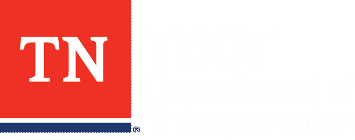 Revenue-Producing Facility Application for EligibilityRevenue-Producing Facility Application for EligibilityPurpose of this FormTo offer guidance in evaluating the eligibility of a revenue-producing facility for AIP Funding. This application should be completed prior to each funding request supporting a revenue-producing facility. This application does not replace or supersede any statute or regulation.To offer guidance in evaluating the eligibility of a revenue-producing facility for AIP Funding. This application should be completed prior to each funding request supporting a revenue-producing facility. This application does not replace or supersede any statute or regulation.Revenue Producing Facilities DefinitionPer 49 USC § 47102(24), fuel farms, hangar buildings [this includes alteration and repair of existing hangars], self-service credit card aeronautical fueling systems, airplane wash racks, major rehabilitation of a hangar owned by a sponsor, or other aeronautical support facilities that the Secretary determines will increase the revenue producing ability of the airport. (FAA Order 5100.38D, Change 1)Per 49 USC § 47102(24), fuel farms, hangar buildings [this includes alteration and repair of existing hangars], self-service credit card aeronautical fueling systems, airplane wash racks, major rehabilitation of a hangar owned by a sponsor, or other aeronautical support facilities that the Secretary determines will increase the revenue producing ability of the airport. (FAA Order 5100.38D, Change 1)Airside Development Needs49 USC § 47110(h) requires a determination that the sponsor has made adequate provision for funding the airport’s airside needs before a grant can be issued for the construction of these revenue-producing facilities.  For that determination to be completed, the sponsor must document the airport’s airside development needs and ACIP for addressing those needs. As an example, a low pavement condition index (PCI) rating would indicate a need to invest in the airport’s pavement before investing in a revenue-producing facility. Please see the state-wide priority below which outlines what type of projects should be addressed before applying for a revenue-producing facility. In addition, if an airport’s capital improvement plan identifies a need for Discretionary funding in the current FY or next two future FYs, then the use of AIP funds for revenue-producing facilities will generally not be approved.  *Note: If this project is assigned a multi-year grant, this timeline will be extended to the next three years after the issuance of the last amendment for the multi-year grant.49 USC § 47110(h) requires a determination that the sponsor has made adequate provision for funding the airport’s airside needs before a grant can be issued for the construction of these revenue-producing facilities.  For that determination to be completed, the sponsor must document the airport’s airside development needs and ACIP for addressing those needs. As an example, a low pavement condition index (PCI) rating would indicate a need to invest in the airport’s pavement before investing in a revenue-producing facility. Please see the state-wide priority below which outlines what type of projects should be addressed before applying for a revenue-producing facility. In addition, if an airport’s capital improvement plan identifies a need for Discretionary funding in the current FY or next two future FYs, then the use of AIP funds for revenue-producing facilities will generally not be approved.  *Note: If this project is assigned a multi-year grant, this timeline will be extended to the next three years after the issuance of the last amendment for the multi-year grant.State-Wide Priority RankingSafetySecurityPavement Preservation/MaintenancePreservation of InfrastructureCompliance with current FAA StandardsPlanningIncrease Capacity/ModernizationEquipmentLandside Improvements*Revenue ProducingState-Wide Priority RankingStatewide Priority Rankings will be evaluated on a case-by-case basis with respect to demonstrated needs on the ACIP. *Ranking 9 does not apply to airside.Statewide Priority Rankings will be evaluated on a case-by-case basis with respect to demonstrated needs on the ACIP. *Ranking 9 does not apply to airside.Project FundingThe Federal share of AIP eligible revenue producing facilities can only be funded with NPE funds. State apportionment and Discretionary funds cannot be used for the federal share of these projects. Additionally, the Airport sponsor must demonstrate to TDOT Aeronautics and/or FAA ADO that the airside needs within the current FY and next two future FYs will be accommodated through local or accumulated NPE funds, barring a specific unforeseen, safety issue that must be addressed. (FAA Order 5100.38D, Change 1)The Federal share of AIP eligible revenue producing facilities can only be funded with NPE funds. State apportionment and Discretionary funds cannot be used for the federal share of these projects. Additionally, the Airport sponsor must demonstrate to TDOT Aeronautics and/or FAA ADO that the airside needs within the current FY and next two future FYs will be accommodated through local or accumulated NPE funds, barring a specific unforeseen, safety issue that must be addressed. (FAA Order 5100.38D, Change 1)Documents to be submitted:The following documents shall be submitted to the FAA/TDOT Aeronautics Division before the project’s eligibility for AIP funding can be approved:Completed Revenue-Producing Facility Application for EligibilityContinued on next page…The following documents shall be submitted to the FAA/TDOT Aeronautics Division before the project’s eligibility for AIP funding can be approved:Completed Revenue-Producing Facility Application for EligibilityContinued on next page…Documents to be submitted:ACIPHangar Waiting List (If Applicable)Obstruction Removal Documentation (If Applicable) ACIPHangar Waiting List (If Applicable)Obstruction Removal Documentation (If Applicable) Additional Notes1.	In addition, any other aspects of the proposed eligibility determination will be based on current AIP eligibility guidelines as described in Order 5100.38D, Change 1 (AIP Handbook).2.	All projects approved under this provision must be identified on an approved ALP (FAA Airport Sponsor Assurances 2/2020, Grant Assurance #29). Construction of these facilities cannot proceed until an approved airspace review has been received (7460-1 Notice of Proposed Construction or Alteration).3.	Sponsors must maintain complete documentation of all revenue received from these facilities, since the FAA may periodically review those records to ensure that the airport is receiving all net revenues pursuant to the application request. (FAA Airport Sponsor Assurances 2/2020, Grant Assurance #25).4.	Existing fuel farms often have environmental issues. FAA/TDOT Aeronautics must be satisfied that there are no significant environmental issues with the fuel farm before programming the project. An environmental audit may be required. Demolition of an existing fuel farm, environmental mitigation, or environmental clean-up are not eligible for AIP funding (FAA Order 5100.38D, Change 1, Table C-2, #15).5.	Rehabilitation of existing Sponsor-owned hangars is eligible if airside needs are met and it makes financial sense to rehabilitate the hangar, the rehabilitation will result in a reasonable extension of the hangar's useful life, and there are no significant environmental issues with the hangar (Environmental mitigation and/or clean-up are not eligible for AIP funding). If Sponsor would like to purchase an existing hangar, then an appraisal, environmental audit, and estimate of the hangar's useful life will be required. (FAA Order 5100.38D, Change 1, Table O-3, part f., #13).6.	The submittal of the revenue-producing facility application does not guarantee funding.7.  If the revenue-producing facility project is determined to be eligible and is funded, a grant provision, “The State makes no assurances whatsoever as to future FAA nonprimary entitlement funds available to Grantee.” will be implemented, pertaining to future NPE reimbursement.1.	In addition, any other aspects of the proposed eligibility determination will be based on current AIP eligibility guidelines as described in Order 5100.38D, Change 1 (AIP Handbook).2.	All projects approved under this provision must be identified on an approved ALP (FAA Airport Sponsor Assurances 2/2020, Grant Assurance #29). Construction of these facilities cannot proceed until an approved airspace review has been received (7460-1 Notice of Proposed Construction or Alteration).3.	Sponsors must maintain complete documentation of all revenue received from these facilities, since the FAA may periodically review those records to ensure that the airport is receiving all net revenues pursuant to the application request. (FAA Airport Sponsor Assurances 2/2020, Grant Assurance #25).4.	Existing fuel farms often have environmental issues. FAA/TDOT Aeronautics must be satisfied that there are no significant environmental issues with the fuel farm before programming the project. An environmental audit may be required. Demolition of an existing fuel farm, environmental mitigation, or environmental clean-up are not eligible for AIP funding (FAA Order 5100.38D, Change 1, Table C-2, #15).5.	Rehabilitation of existing Sponsor-owned hangars is eligible if airside needs are met and it makes financial sense to rehabilitate the hangar, the rehabilitation will result in a reasonable extension of the hangar's useful life, and there are no significant environmental issues with the hangar (Environmental mitigation and/or clean-up are not eligible for AIP funding). If Sponsor would like to purchase an existing hangar, then an appraisal, environmental audit, and estimate of the hangar's useful life will be required. (FAA Order 5100.38D, Change 1, Table O-3, part f., #13).6.	The submittal of the revenue-producing facility application does not guarantee funding.7.  If the revenue-producing facility project is determined to be eligible and is funded, a grant provision, “The State makes no assurances whatsoever as to future FAA nonprimary entitlement funds available to Grantee.” will be implemented, pertaining to future NPE reimbursement.Application(TO BE COMPLETED BY THE SPONSOR)Application(TO BE COMPLETED BY THE SPONSOR)Application(TO BE COMPLETED BY THE SPONSOR)Application(TO BE COMPLETED BY THE SPONSOR)Application(TO BE COMPLETED BY THE SPONSOR)Application(TO BE COMPLETED BY THE SPONSOR)Application(TO BE COMPLETED BY THE SPONSOR)Application(TO BE COMPLETED BY THE SPONSOR)Application(TO BE COMPLETED BY THE SPONSOR)Application(TO BE COMPLETED BY THE SPONSOR)Application(TO BE COMPLETED BY THE SPONSOR)Airport and Location IDProposed Project[type brief description including type of facility and location][type brief description including type of facility and location][type brief description including type of facility and location][type brief description including type of facility and location][type brief description including type of facility and location]Will this project or facility be public use?                            Yes  No	  Public use is a requirement for eligibility.Will this project or facility be public use?                            Yes  No	  Public use is a requirement for eligibility.Will this project or facility be public use?                            Yes  No	  Public use is a requirement for eligibility.Will this project or facility be public use?                            Yes  No	  Public use is a requirement for eligibility.Will this project or facility be public use?                            Yes  No	  Public use is a requirement for eligibility.Approval Date of Current ALPIs proposed project on an Approved ALP?Is proposed project on an Approved ALP?Is proposed project on an Approved ALP?  Yes     No     ALP will need Pen & Ink change  Yes     No     ALP will need Pen & Ink change  Yes     No     ALP will need Pen & Ink change  Yes     No     ALP will need Pen & Ink changeApproval Date of Current ALP          If No, please elaborate (i.e. ALP Update is currently in progress, etc.):           If No, please elaborate (i.e. ALP Update is currently in progress, etc.):           If No, please elaborate (i.e. ALP Update is currently in progress, etc.):           If No, please elaborate (i.e. ALP Update is currently in progress, etc.):           If No, please elaborate (i.e. ALP Update is currently in progress, etc.):           If No, please elaborate (i.e. ALP Update is currently in progress, etc.):           If No, please elaborate (i.e. ALP Update is currently in progress, etc.): Airport State Inspection Report20:1 Approach Violations:   Yes  No20:1 Approach Violations:   Yes  No20:1 Approach Violations:   Yes  NoLicensing Status:  Regular    ConditionalLicensing Status:  Regular    Conditional  Additional Comments:  [Enter comments here]    Additional Comments:  [Enter comments here]    Additional Comments:  [Enter comments here]    Additional Comments:  [Enter comments here]    Additional Comments:  [Enter comments here]  5010 Airport Master Record Review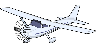 Does the 5010 Airport Master Record reflect current conditions?    Yes   No                  If No, please elaborate:Does the 5010 Airport Master Record reflect current conditions?    Yes   No                  If No, please elaborate:Does the 5010 Airport Master Record reflect current conditions?    Yes   No                  If No, please elaborate:Does the 5010 Airport Master Record reflect current conditions?    Yes   No                  If No, please elaborate:Does the 5010 Airport Master Record reflect current conditions?    Yes   No                  If No, please elaborate:Does the 5010 Airport Master Record reflect current conditions?    Yes   No                  If No, please elaborate:Does the 5010 Airport Master Record reflect current conditions?    Yes   No                  If No, please elaborate:Does the 5010 Airport Master Record reflect current conditions?    Yes   No                  If No, please elaborate:5010 Airport Master Record ReviewRunway Surface Type Condition    E     G       F       P      LRunway Surface Type Condition    E     G       F       P      LRunway Surface Type Condition    E     G       F       P      LRunway Surface Type Condition    E     G       F       P      LRunway Surface Type Condition    E     G       F       P      LRunway Surface Type Condition    E     G       F       P      LRunway Surface Type Condition    E     G       F       P      LRunway Surface Type Condition    E     G       F       P      L5010 Airport Master Record ReviewPart 77 Cat.Runway End Approach ProcedureRunway End Approach ProcedureRunway End Approach ProcedureRunway End Approach ProcedureRunway End Approach ProcedureRunway End Approach ProcedurePrimary Surface WidthApproachApproach5010 Airport Master Record ReviewPart 77 Cat.Runway End Approach ProcedureRunway End Approach ProcedureRunway End Approach ProcedureRunway End Approach ProcedureRunway End Approach ProcedureRunway End Approach ProcedurePrimary Surface WidthLengthSlope5010 Airport Master Record ReviewA(V)Utility Runway with a Visual (V) ApproachUtility Runway with a Visual (V) ApproachUtility Runway with a Visual (V) Approach250500020:15010 Airport Master Record ReviewA(NP)Utility Runway with Non-Precision (NP) ApproachUtility Runway with Non-Precision (NP) ApproachUtility Runway with Non-Precision (NP) ApproachUtility Runway with Non-Precision (NP) ApproachUtility Runway with Non-Precision (NP) ApproachUtility Runway with Non-Precision (NP) Approach500500020:15010 Airport Master Record ReviewB(V)Other than a Utility Runway with a Visual (V) ApproachOther than a Utility Runway with a Visual (V) ApproachOther than a Utility Runway with a Visual (V) ApproachOther than a Utility Runway with a Visual (V) ApproachOther than a Utility Runway with a Visual (V) ApproachOther than a Utility Runway with a Visual (V) Approach500500020:15010 Airport Master Record ReviewCOther than a Utility Runway with a Non-Precision Approach- Visibility Min greater than 3/4 MileOther than a Utility Runway with a Non-Precision Approach- Visibility Min greater than 3/4 MileOther than a Utility Runway with a Non-Precision Approach- Visibility Min greater than 3/4 MileOther than a Utility Runway with a Non-Precision Approach- Visibility Min greater than 3/4 MileOther than a Utility Runway with a Non-Precision Approach- Visibility Min greater than 3/4 MileOther than a Utility Runway with a Non-Precision Approach- Visibility Min greater than 3/4 Mile5001000034:15010 Airport Master Record ReviewDOther than a Utility Runway with a Non-Precision Approach- Visibility Min less than or equal to 3/4 MileOther than a Utility Runway with a Non-Precision Approach- Visibility Min less than or equal to 3/4 MileOther than a Utility Runway with a Non-Precision Approach- Visibility Min less than or equal to 3/4 MileOther than a Utility Runway with a Non-Precision Approach- Visibility Min less than or equal to 3/4 MileOther than a Utility Runway with a Non-Precision Approach- Visibility Min less than or equal to 3/4 MileOther than a Utility Runway with a Non-Precision Approach- Visibility Min less than or equal to 3/4 Mile10001000034:15010 Airport Master Record ReviewPIRPrecision Instrument Approach *Approach slope is 50:1 for first 10,000 ft. and 40:1 for remaining 40,000 ft.Precision Instrument Approach *Approach slope is 50:1 for first 10,000 ft. and 40:1 for remaining 40,000 ft.Precision Instrument Approach *Approach slope is 50:1 for first 10,000 ft. and 40:1 for remaining 40,000 ft.Precision Instrument Approach *Approach slope is 50:1 for first 10,000 ft. and 40:1 for remaining 40,000 ft.Precision Instrument Approach *Approach slope is 50:1 for first 10,000 ft. and 40:1 for remaining 40,000 ft.Precision Instrument Approach *Approach slope is 50:1 for first 10,000 ft. and 40:1 for remaining 40,000 ft.100050000*50:1/40:15010 Master Record ReviewDoes the 5010 show approach penetrations in reference to the table above based on the published FAR 77 Category?        Yes                       No If approach penetrations are marked on the 5010, please provide detail regarding obstacle action plan (attach additional documentation if necessary):Does the 5010 show approach penetrations in reference to the table above based on the published FAR 77 Category?        Yes                       No If approach penetrations are marked on the 5010, please provide detail regarding obstacle action plan (attach additional documentation if necessary):Does the 5010 show approach penetrations in reference to the table above based on the published FAR 77 Category?        Yes                       No If approach penetrations are marked on the 5010, please provide detail regarding obstacle action plan (attach additional documentation if necessary):Does the 5010 show approach penetrations in reference to the table above based on the published FAR 77 Category?        Yes                       No If approach penetrations are marked on the 5010, please provide detail regarding obstacle action plan (attach additional documentation if necessary):Does the 5010 show approach penetrations in reference to the table above based on the published FAR 77 Category?        Yes                       No If approach penetrations are marked on the 5010, please provide detail regarding obstacle action plan (attach additional documentation if necessary):Does the 5010 show approach penetrations in reference to the table above based on the published FAR 77 Category?        Yes                       No If approach penetrations are marked on the 5010, please provide detail regarding obstacle action plan (attach additional documentation if necessary):Does the 5010 show approach penetrations in reference to the table above based on the published FAR 77 Category?        Yes                       No If approach penetrations are marked on the 5010, please provide detail regarding obstacle action plan (attach additional documentation if necessary):Does the 5010 show approach penetrations in reference to the table above based on the published FAR 77 Category?        Yes                       No If approach penetrations are marked on the 5010, please provide detail regarding obstacle action plan (attach additional documentation if necessary):Does the 5010 show approach penetrations in reference to the table above based on the published FAR 77 Category?        Yes                       No If approach penetrations are marked on the 5010, please provide detail regarding obstacle action plan (attach additional documentation if necessary):Approach and Airfield CategoryApproach and Airfield CategoryThe published approaches and airfield category must agree with the current ALP. Do they match?         Yes      NoThe published approaches and airfield category must agree with the current ALP. Do they match?         Yes      NoThe published approaches and airfield category must agree with the current ALP. Do they match?         Yes      NoThe published approaches and airfield category must agree with the current ALP. Do they match?         Yes      NoThe published approaches and airfield category must agree with the current ALP. Do they match?         Yes      NoThe published approaches and airfield category must agree with the current ALP. Do they match?         Yes      NoThe published approaches and airfield category must agree with the current ALP. Do they match?         Yes      NoThe published approaches and airfield category must agree with the current ALP. Do they match?         Yes      NoPavement Condition IndexPavement Condition IndexAre any paved surfaces in the air operations area (AOA*) below the TDOT Aeronautics' minimum service levels? Note: PCI Minimum Service Levels: Runways - 65; other airside pavement – 60                Yes        NoAre any paved surfaces in the air operations area (AOA*) below the TDOT Aeronautics' minimum service levels? Note: PCI Minimum Service Levels: Runways - 65; other airside pavement – 60                Yes        NoAre any paved surfaces in the air operations area (AOA*) below the TDOT Aeronautics' minimum service levels? Note: PCI Minimum Service Levels: Runways - 65; other airside pavement – 60                Yes        NoAre any paved surfaces in the air operations area (AOA*) below the TDOT Aeronautics' minimum service levels? Note: PCI Minimum Service Levels: Runways - 65; other airside pavement – 60                Yes        NoAre any paved surfaces in the air operations area (AOA*) below the TDOT Aeronautics' minimum service levels? Note: PCI Minimum Service Levels: Runways - 65; other airside pavement – 60                Yes        NoAre any paved surfaces in the air operations area (AOA*) below the TDOT Aeronautics' minimum service levels? Note: PCI Minimum Service Levels: Runways - 65; other airside pavement – 60                Yes        NoAre any paved surfaces in the air operations area (AOA*) below the TDOT Aeronautics' minimum service levels? Note: PCI Minimum Service Levels: Runways - 65; other airside pavement – 60                Yes        NoAre any paved surfaces in the air operations area (AOA*) below the TDOT Aeronautics' minimum service levels? Note: PCI Minimum Service Levels: Runways - 65; other airside pavement – 60                Yes        NoPavement Condition IndexPavement Condition Index*AOA - All airport areas where aircraft can operate, either under their own power or while in tow. The AOA includes runways, taxiways, and apron areas.*AOA - All airport areas where aircraft can operate, either under their own power or while in tow. The AOA includes runways, taxiways, and apron areas.*AOA - All airport areas where aircraft can operate, either under their own power or while in tow. The AOA includes runways, taxiways, and apron areas.*AOA - All airport areas where aircraft can operate, either under their own power or while in tow. The AOA includes runways, taxiways, and apron areas.If yes, where?Lighting SystemLighting SystemWhat is the current age of your airfield lighting system? Runway:                	 N/A                                                                                                   Taxiway:                   N/AWhat is the current age of your airfield lighting system? Runway:                	 N/A                                                                                                   Taxiway:                   N/AWhat is the current age of your airfield lighting system? Runway:                	 N/A                                                                                                   Taxiway:                   N/AWhat is the current age of your airfield lighting system? Runway:                	 N/A                                                                                                   Taxiway:                   N/AWhat is the current age of your airfield lighting system? Runway:                	 N/A                                                                                                   Taxiway:                   N/AWhat is the current age of your airfield lighting system? Runway:                	 N/A                                                                                                   Taxiway:                   N/AWhat is the current age of your airfield lighting system? Runway:                	 N/A                                                                                                   Taxiway:                   N/AWhat is the current age of your airfield lighting system? Runway:                	 N/A                                                                                                   Taxiway:                   N/ALighting SystemLighting SystemWorking Condition Comments:Working Condition Comments:Working Condition Comments:Working Condition Comments:Working Condition Comments:Working Condition Comments:Working Condition Comments:Working Condition Comments:ACIPACIPPlease attach the Sponsor's ACIP for the next 5 years in chronological order.Please attach the Sponsor's ACIP for the next 5 years in chronological order.Please attach the Sponsor's ACIP for the next 5 years in chronological order.Please attach the Sponsor's ACIP for the next 5 years in chronological order.Please attach the Sponsor's ACIP for the next 5 years in chronological order.Please attach the Sponsor's ACIP for the next 5 years in chronological order.Please attach the Sponsor's ACIP for the next 5 years in chronological order.Please attach the Sponsor's ACIP for the next 5 years in chronological order.Ownership and DemandOwnership and DemandWill the Airport Sponsor Own the Facility?   	        Yes    NoWill the Airport Sponsor Own the Facility?   	        Yes    NoWill the Airport Sponsor Own the Facility?   	        Yes    NoWill the Airport Sponsor Own the Facility?   	        Yes    NoWill the Airport Sponsor Own the Facility?   	        Yes    NoWill the Airport Sponsor Own the Facility?   	        Yes    NoWill the Airport Sponsor Own the Facility?   	        Yes    NoWill the Airport Sponsor Own the Facility?   	        Yes    NoOwnership and DemandOwnership and DemandWill the Airport Sponsor Operate the Facility?     Yes   NoWill the Airport Sponsor Operate the Facility?     Yes   NoWill the Airport Sponsor Operate the Facility?     Yes   NoWill the Airport Sponsor Operate the Facility?     Yes   NoWill the Airport Sponsor Operate the Facility?     Yes   NoWill the Airport Sponsor Operate the Facility?     Yes   NoWill the Airport Sponsor Operate the Facility?     Yes   NoWill the Airport Sponsor Operate the Facility?     Yes   NoOwnership and DemandOwnership and DemandIf no, please provide information on the proposed operator, commercial terms, and duration of commitment.If no, please provide information on the proposed operator, commercial terms, and duration of commitment.If no, please provide information on the proposed operator, commercial terms, and duration of commitment.If no, please provide information on the proposed operator, commercial terms, and duration of commitment.If no, please provide information on the proposed operator, commercial terms, and duration of commitment.If no, please provide information on the proposed operator, commercial terms, and duration of commitment.If no, please provide information on the proposed operator, commercial terms, and duration of commitment.If no, please provide information on the proposed operator, commercial terms, and duration of commitment.Ownership and DemandOwnership and DemandFOR HANGAR REQUESTS ONLYFOR HANGAR REQUESTS ONLYFOR HANGAR REQUESTS ONLYFOR HANGAR REQUESTS ONLYFOR HANGAR REQUESTS ONLYFOR HANGAR REQUESTS ONLYFOR HANGAR REQUESTS ONLYFOR HANGAR REQUESTS ONLYOwnership and DemandOwnership and DemandDoes Airport Sponsor have a hangar waiting list?       Yes (Please Attach)     No      N/AIf Yes, how many are on the waiting list?                                Please elaborate on hangar waiting list policy and procedure below:Does Airport Sponsor have a hangar waiting list?       Yes (Please Attach)     No      N/AIf Yes, how many are on the waiting list?                                Please elaborate on hangar waiting list policy and procedure below:Does Airport Sponsor have a hangar waiting list?       Yes (Please Attach)     No      N/AIf Yes, how many are on the waiting list?                                Please elaborate on hangar waiting list policy and procedure below:Does Airport Sponsor have a hangar waiting list?       Yes (Please Attach)     No      N/AIf Yes, how many are on the waiting list?                                Please elaborate on hangar waiting list policy and procedure below:Does Airport Sponsor have a hangar waiting list?       Yes (Please Attach)     No      N/AIf Yes, how many are on the waiting list?                                Please elaborate on hangar waiting list policy and procedure below:Does Airport Sponsor have a hangar waiting list?       Yes (Please Attach)     No      N/AIf Yes, how many are on the waiting list?                                Please elaborate on hangar waiting list policy and procedure below:Does Airport Sponsor have a hangar waiting list?       Yes (Please Attach)     No      N/AIf Yes, how many are on the waiting list?                                Please elaborate on hangar waiting list policy and procedure below:Does Airport Sponsor have a hangar waiting list?       Yes (Please Attach)     No      N/AIf Yes, how many are on the waiting list?                                Please elaborate on hangar waiting list policy and procedure below:Airport Sponsor Certification StatementAirport Sponsor Certification StatementThe Airport Sponsor must provide documentation outlining the airport's airside development needs for the current FY & next two FYs. If airside needs are met, a certification below is still required.The Airport Sponsor must provide documentation outlining the airport's airside development needs for the current FY & next two FYs. If airside needs are met, a certification below is still required.The Airport Sponsor must provide documentation outlining the airport's airside development needs for the current FY & next two FYs. If airside needs are met, a certification below is still required.The Airport Sponsor must provide documentation outlining the airport's airside development needs for the current FY & next two FYs. If airside needs are met, a certification below is still required.The Airport Sponsor must provide documentation outlining the airport's airside development needs for the current FY & next two FYs. If airside needs are met, a certification below is still required.The Airport Sponsor must provide documentation outlining the airport's airside development needs for the current FY & next two FYs. If airside needs are met, a certification below is still required.The Airport Sponsor must provide documentation outlining the airport's airside development needs for the current FY & next two FYs. If airside needs are met, a certification below is still required.The Airport Sponsor must provide documentation outlining the airport's airside development needs for the current FY & next two FYs. If airside needs are met, a certification below is still required.Airport Sponsor Certification StatementAirport Sponsor Certification StatementWill this project require obligation of future NPE reimbursement (borrowing forward)? Click here for more information.         Yes    NoNote: Maximum timeframe of obligating future NPE reimbursement is limited to current FY and next two FYs.Will this project require obligation of future NPE reimbursement (borrowing forward)? Click here for more information.         Yes    NoNote: Maximum timeframe of obligating future NPE reimbursement is limited to current FY and next two FYs.Will this project require obligation of future NPE reimbursement (borrowing forward)? Click here for more information.         Yes    NoNote: Maximum timeframe of obligating future NPE reimbursement is limited to current FY and next two FYs.Will this project require obligation of future NPE reimbursement (borrowing forward)? Click here for more information.         Yes    NoNote: Maximum timeframe of obligating future NPE reimbursement is limited to current FY and next two FYs.Will this project require obligation of future NPE reimbursement (borrowing forward)? Click here for more information.         Yes    NoNote: Maximum timeframe of obligating future NPE reimbursement is limited to current FY and next two FYs.Will this project require obligation of future NPE reimbursement (borrowing forward)? Click here for more information.         Yes    NoNote: Maximum timeframe of obligating future NPE reimbursement is limited to current FY and next two FYs.Will this project require obligation of future NPE reimbursement (borrowing forward)? Click here for more information.         Yes    NoNote: Maximum timeframe of obligating future NPE reimbursement is limited to current FY and next two FYs.Will this project require obligation of future NPE reimbursement (borrowing forward)? Click here for more information.         Yes    NoNote: Maximum timeframe of obligating future NPE reimbursement is limited to current FY and next two FYs.Airport Sponsor Certification StatementAirport Sponsor Certification StatementSeeking Obligation of One FY Future NPE Reimbursement Sponsor certifies that airside development needs are met for current FY and next two FYs. To qualify for borrowing forward, Sponsor certifies that airside development needs for current FY and next FY will be accommodated through local funds. The following FY must be accommodated through local or accumulated NPE funds.Sponsor certifies that airside development needs are met for current FY and next two FYs. To qualify for borrowing forward, Sponsor certifies that airside development needs for current FY and next FY will be accommodated through local funds. The following FY must be accommodated through local or accumulated NPE funds.Sponsor certifies that airside development needs are met for current FY and next two FYs. To qualify for borrowing forward, Sponsor certifies that airside development needs for current FY and next FY will be accommodated through local funds. The following FY must be accommodated through local or accumulated NPE funds.Sponsor certifies that airside development needs are met for current FY and next two FYs. To qualify for borrowing forward, Sponsor certifies that airside development needs for current FY and next FY will be accommodated through local funds. The following FY must be accommodated through local or accumulated NPE funds.Sponsor certifies that airside development needs are met for current FY and next two FYs. To qualify for borrowing forward, Sponsor certifies that airside development needs for current FY and next FY will be accommodated through local funds. The following FY must be accommodated through local or accumulated NPE funds. Yes   No          N/A                                  Yes   No          N/A                                 Airport Sponsor Certification StatementAirport Sponsor Certification StatementSeeking Obligation of Two FYs Future NPE Reimbursement Sponsor certifies that airside development needs are met for current FY and next two FYs. To qualify for borrowing forward, Sponsor certifies that airside development needs for current FY and next two FYs will be accommodated through local funds.Sponsor certifies that airside development needs are met for current FY and next two FYs. To qualify for borrowing forward, Sponsor certifies that airside development needs for current FY and next two FYs will be accommodated through local funds.Sponsor certifies that airside development needs are met for current FY and next two FYs. To qualify for borrowing forward, Sponsor certifies that airside development needs for current FY and next two FYs will be accommodated through local funds.Sponsor certifies that airside development needs are met for current FY and next two FYs. To qualify for borrowing forward, Sponsor certifies that airside development needs for current FY and next two FYs will be accommodated through local funds.Sponsor certifies that airside development needs are met for current FY and next two FYs. To qualify for borrowing forward, Sponsor certifies that airside development needs for current FY and next two FYs will be accommodated through local funds. Yes   No         N/A                                  Yes   No         N/A                                 Airport Sponsor Certification StatementAirport Sponsor Certification StatementNot Seeking Obligation of Future NPE ReimbursementSponsor certifies that airside development needs are met for current FY and next two FYs. Sponsor is not borrowing forward NPE and certifies airside development needs for current FY and next two FYs will be accommodated through local or accumulated NPE funds.Sponsor certifies that airside development needs are met for current FY and next two FYs. Sponsor is not borrowing forward NPE and certifies airside development needs for current FY and next two FYs will be accommodated through local or accumulated NPE funds.Sponsor certifies that airside development needs are met for current FY and next two FYs. Sponsor is not borrowing forward NPE and certifies airside development needs for current FY and next two FYs will be accommodated through local or accumulated NPE funds.Sponsor certifies that airside development needs are met for current FY and next two FYs. Sponsor is not borrowing forward NPE and certifies airside development needs for current FY and next two FYs will be accommodated through local or accumulated NPE funds.Sponsor certifies that airside development needs are met for current FY and next two FYs. Sponsor is not borrowing forward NPE and certifies airside development needs for current FY and next two FYs will be accommodated through local or accumulated NPE funds. Yes   No         N/A                 Yes   No         N/A                Airport Sponsor Certification StatementAirport Sponsor Certification StatementAdditional Comments:Project Cost EstimatesProject Cost EstimatesPreliminary Design Request Yes    N/ATotal Cost Estimate         $                            Design (or Final Design) through Bidding Request             Yes    N/A       Total Cost Estimate           $                            Design (or Final Design) through Bidding Request             Yes    N/A       Total Cost Estimate           $                            Construction Request Yes    N/A    Total Cost Estimate        $                            Construction Request Yes    N/A    Total Cost Estimate        $                            Construction Request Yes    N/A    Total Cost Estimate        $                            Construction Request Yes    N/A    Total Cost Estimate        $                            NPE needed for this request:      $                            Project Cost EstimatesProject Cost Estimates  Construction Estimate:             $                              Construction Estimate:             $                              Construction Estimate:             $                            Construction Request Yes    N/A    Total Cost Estimate        $                            Construction Request Yes    N/A    Total Cost Estimate        $                            Construction Request Yes    N/A    Total Cost Estimate        $                            Construction Request Yes    N/A    Total Cost Estimate        $                            NPE needed for this request:      $                                         Prepared by       (Airport Sponsor)             Prepared by       (Airport Sponsor)Name                                                                            Title                                                                                          Organization                                                                                           Name                                                                            Title                                                                                          Organization                                                                                           Signature                                                                   Date                                                          Signature                                                                   Date                                                          Signature                                                                   Date                                                          Signature                                                                   Date                                                          Signature                                                                   Date                                                          Signature                                                                   Date                                                          TO BE COMPLETED BY TDOTTO BE COMPLETED BY TDOTTO BE COMPLETED BY TDOT        Airport and Location ID                                                                                                                        Airport and Location ID                                                                                                                Proposed Project                                                                                                                             Determination                 Eligible              Conditionally Eligible (Explain below)              Ineligible      Determination                 Eligible              Conditionally Eligible (Explain below)              Ineligible      Determination                 Eligible              Conditionally Eligible (Explain below)              IneligibleExplanationAuthorized Official     Name______________________________________Title ______________________________________                                 Organization ______________________________________Authorized Official     Name______________________________________Title ______________________________________                                 Organization ______________________________________Signature__________________________________________________           Date ___________________________                              Date    			